ALL HALLOWS CATHOLIC HIGH SCHOOL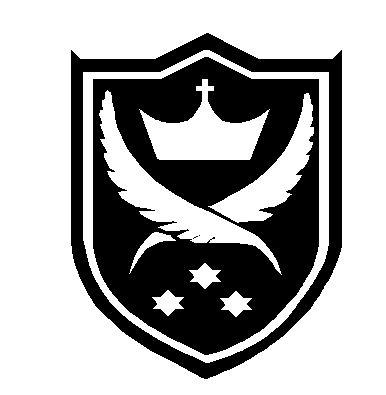 ACCESS TO FAIR ASSESSMENT POLICYStatement of AssessmentWe aim to provide a variety of qualifications which provide all students with the opportunity to achieve their full potential by the most appropriate and direct route.Our Assessment policy is based on the concepts of equality, diversity, clarity, consistency and openness.We will endeavour to ensure that the assessment processes are implemented in a way which is fair and non- discriminatory.AccessThis policy can be found on All Hallows website.What students can expect from us:We aim to ensure that all assessment of work is carried out fairly and in keeping with the awarding body’s requirements.All portfolio-based work will be assessed fairly against the qualification standards and teachers involved will be fully trained.Internal assessments will be carried out fairly and according to awarding bodies instructions.Externally marked tests and exams will be according to the requirements of the awarding body.Students can also expect:To be fully inducted onto a new course and given information that can be shared with parents and carers.Learning outcomes, performance criteria and other significant elements of learning and assessment to be made clear at the onset of the course and when assignments are set.To be given appropriate assessment opportunities during the course with feedback provided on the quality of the work.Cheating and PlagiarismA fair assessment of student’s work can only be made if that work is entirely the student’s own. Therefore students can expect an awarding body to be informed if:They are found guilty or copying, giving or sharing information or answers, unless part of a joint project.They use an unauthorised aid during a test or examinationThey copy another student’s answers during a test or examination.They talk during a test or examination.All allegations of cheating and plagiarism will lead to a full investigation which will follow the guidance of the relevant awarding body.